PI(s) of MSM U01: Institution(s): MSM U01 Grant Number: Title of Grant: AbstractWhich MSM challenges are you addressing from the IMAG 2009 Report and how?Are you using machine learning and or causal inference methods and how?Significant MSM achievements made (or expected).New MSM challenges that should be addressed by the MSM Consortium moving forward:Expertise of our team (the list below names the PIs only- the combined team has too many expert members to list here, including a Research Asst. Prof., post docs, and graduate students):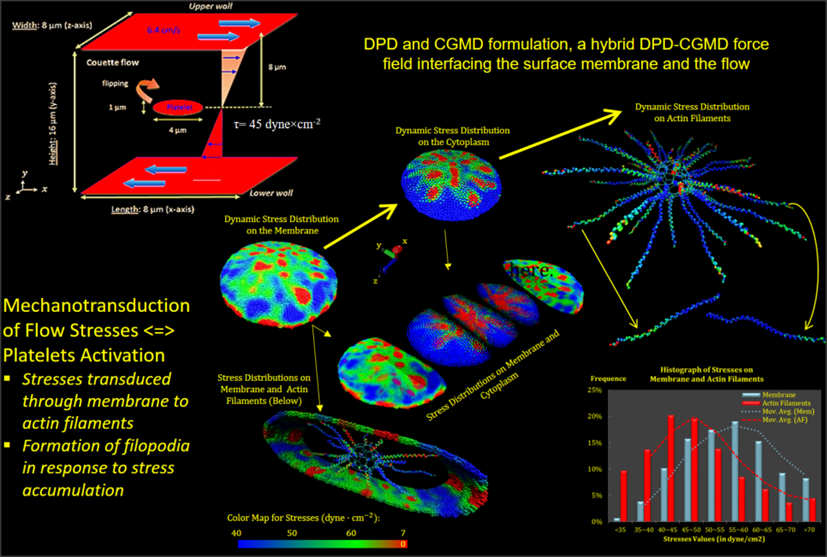 